1	ВведениеОтмечалось, что в Резолюциях, принятых этой Ассамблеей, содержится много поручений КГСЭ, БСЭ и предложений Государствам-Членам, Членам Сектора, Ассоциированным членам и Академическим организациям. И хотя Директор БСЭ ведет учет выполнения всех мер, которые должны быть приняты БСЭ, уровень выполнения этих Резолюций другими упомянутыми в них сторонами, например, Государствами-Членами, Членами Сектора и т. д., не очевиден.2	ПроблемыЕсли Резолюции ВАСЭ будут известны, признаны и применены всеми, то это будет способствовать развитию электросвязи и поможет в преодолении цифрового разрыва, учитывая проблемы развивающихся стран.3	Вывод и предложения по проекту новой РезолюцииПредлагается принять новую Резолюцию ВАСЭ, имеющую целью оценить уровень выполнения Резолюций ВАСЭ всеми, при поддержке КГСЭ и сотрудничестве Директоров трех Бюро.ADD	AFCP/42A1/1Проект новой Резолюции [AFCP-1]Оценка выполнения Резолюций ВАСЭ(Хаммамет, 2016 г.)Всемирная ассамблея по стандартизации электросвязи (Хаммамет, 2016 г.),признавая,a)	что в Резолюциях, принятых этой Ассамблеей, содержится много поручений КГСЭ, БСЭ и предложений Государствам-Членам, Членам Сектора, Ассоциированным членам и Академическим организациям;b)	суверенность Государств-Членов в выполнении Резолюций ВАСЭ,отмечая,a)	что общим интересам Членов МСЭ-Т отвечает то, что Резолюции ВАСЭ:i)	известны, признаются и применяются всеми;ii)	выполняются, чтобы способствовать развитию электросвязи и преодолению цифрового разрыва, учитывая проблемы развивающихся стран;b)	что Статья 13 Конвенции предусматривает, что ВАСЭ может поручать КГСЭ конкретные вопросы, относящиеся к ее компетенции,учитывая,что КГСЭ должна представлять предложения по повышению эффективности деятельности МСЭ-T,предлагает Государствам-Членам и Членам Сектора1	выяснить, в рамках собраний по подготовке к ВАСЭ, состояние дел с выполнением Резолюций, принятых в предыдущем исследовательском периоде;2	внести предложения по улучшению выполнения Резолюций,поручает1	КГСЭ, во взаимодействии с Директором Бюро стандартизации электросвязи и в сотрудничестве с Директорами других Бюро, принять необходимые меры для проведения оценки выполнения Резолюций ВАСЭ;2	КГСЭ учесть выполнение Резолюций ВАСЭ и представить предложения по его улучшению.______________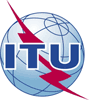 Всемирная ассамблея по стандартизации электросвязи (ВАСЭ-16)
Хаммамет, 25 октября – 3 ноября 2016 годаВсемирная ассамблея по стандартизации электросвязи (ВАСЭ-16)
Хаммамет, 25 октября – 3 ноября 2016 года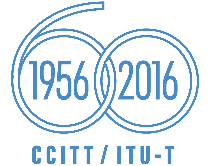 ПЛЕНАРНОЕ ЗАСЕДАНИЕПЛЕНАРНОЕ ЗАСЕДАНИЕДополнительный документ 1
к Документу 42-RДополнительный документ 1
к Документу 42-R28 сентября 2016 года28 сентября 2016 годаОригинал: английскийОригинал: английскийАдминистрации Африканского союза электросвязиАдминистрации Африканского союза электросвязиАдминистрации Африканского союза электросвязиАдминистрации Африканского союза электросвязипроект новой резолюции [AFCP-1] – оценка выполнения резолюций васЭпроект новой резолюции [AFCP-1] – оценка выполнения резолюций васЭпроект новой резолюции [AFCP-1] – оценка выполнения резолюций васЭпроект новой резолюции [AFCP-1] – оценка выполнения резолюций васЭРезюме:В настоящем документе администрации африканских стран предлагают новую Резолюцию об оценке выполнения Резолюций ВАСЭ.